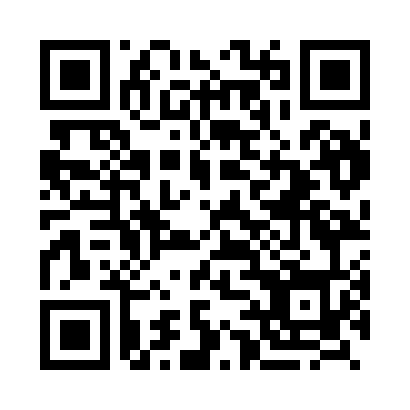 Prayer times for Bliudziai, LithuaniaWed 1 May 2024 - Fri 31 May 2024High Latitude Method: Angle Based RulePrayer Calculation Method: Muslim World LeagueAsar Calculation Method: HanafiPrayer times provided by https://www.salahtimes.comDateDayFajrSunriseDhuhrAsrMaghribIsha1Wed3:015:351:186:319:0211:282Thu3:005:321:186:329:0411:283Fri2:595:301:186:339:0711:294Sat2:585:281:186:349:0911:305Sun2:575:261:186:369:1111:316Mon2:565:231:176:379:1311:327Tue2:555:211:176:389:1511:328Wed2:545:191:176:399:1711:339Thu2:545:171:176:409:1911:3410Fri2:535:151:176:429:2111:3511Sat2:525:131:176:439:2311:3612Sun2:515:111:176:449:2411:3713Mon2:505:091:176:459:2611:3714Tue2:495:071:176:469:2811:3815Wed2:495:051:176:479:3011:3916Thu2:485:031:176:489:3211:4017Fri2:475:021:176:499:3411:4118Sat2:475:001:176:509:3611:4219Sun2:464:581:176:519:3811:4220Mon2:454:561:176:529:3911:4321Tue2:454:551:186:539:4111:4422Wed2:444:531:186:549:4311:4523Thu2:434:521:186:559:4511:4624Fri2:434:501:186:569:4611:4625Sat2:424:491:186:579:4811:4726Sun2:424:471:186:589:5011:4827Mon2:414:461:186:599:5111:4928Tue2:414:451:187:009:5311:4929Wed2:414:431:187:019:5411:5030Thu2:404:421:197:019:5611:5131Fri2:404:411:197:029:5711:51